Content of the Market ConsultationSolactive AG has decided to conduct a Market Consultation with regard to changing the Index Methodology of the following Indices (the ‘Indices’): Rationale for Proposed Changes The current Selection Pool comprises of bonds that fulfill certain conditions mentioned in section 2.1 of the Index Methodology of Indices.  One of the conditions provide for maturity types eligible for inclusion consists Callable bonds. Callable bonds in the Development bank bonds market are illiquid and adding them creates an incorrect representation of the liquid part of the market. Hence such bonds should be excluded from the index.Proposed Changes to the Index GuidelineThe following Methodology changes are proposed in the section 2.1 (g), (i) of the Index Guideline. From: (g) Dual currency notes, convertible bonds and inflation linked bonds are excluded.(i) Maturity types eligible for inclusion are “Bullet” and “Callable”.To:  (g) Dual currency notes, convertible bonds, callable bonds and inflation linked bonds are excluded.(i) Maturity type eligible for inclusion is “Bullet”.Feedback on the proposed changesIf you would like to share your thoughts with Solactive, please use this consultation form and provide us with your personal details and those of your organization. Solactive is inviting all stakeholders and interested third parties to evaluate the proposed changes to the Methodology for the Solactive UBS Development Bank Bond Index Family and welcomes any feedback on how this may affect and/or improve their use of Solactive indices. Consultation ProcedureStakeholders and third parties who are interested in participating in this Market Consultation, are invited to respond until 06.09.2019 (cob).Please send your feedback via email to compliance@solactive.com, specifying “Market Consultation Solactive UBS Development Bank Bond Index Family” as the subject of the email, or via postal mail to:	Solactive AGPlatz der Einheit 1 60327 Frankfurt am Main Germany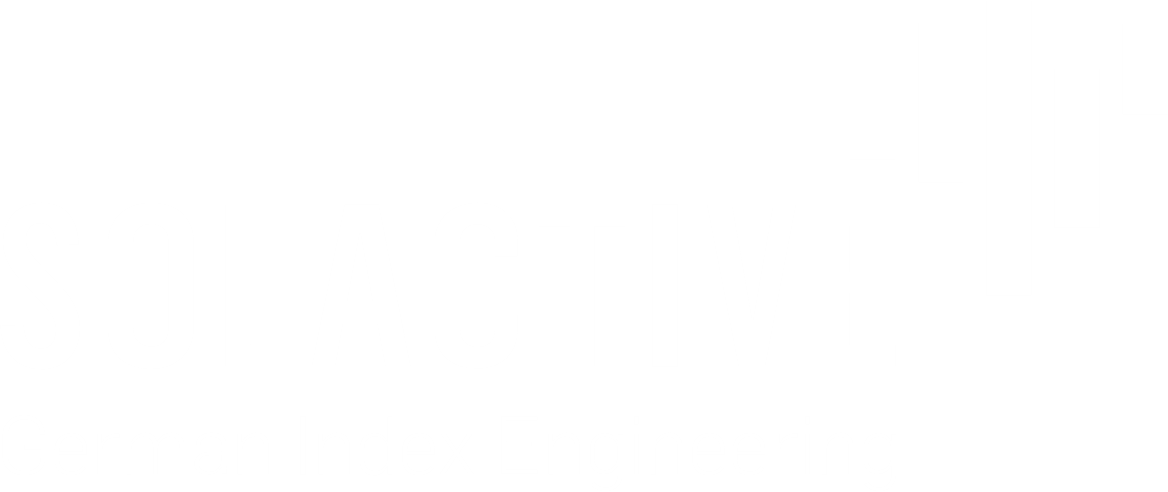 NAMERICISINSolactive UBS Development Bank Bond USD TR Index.DEVSDE000SLA5SZ1Solactive UBS Development Bank Bond CHF TR Index.DEVSCHFDE000SLA5S16Solactive UBS Development Bank Bond GBP TR Index.DEVSGBPDE000SLA5S24Solactive UBS Development Bank Bond EUR TR Index.DEVSEURDE000SLA5S32Solactive UBS Development Bank Bond USD 1-5 TR Index.DEVS5DE000SLA5S40Solactive UBS Development Bank Bond CHF 1-5 TR Index.DEVSCH5DE000SLA5S57Solactive UBS Development Bank Bond GBP 1-5 TR Index.DEVSGB5DE000SLA5S65Solactive UBS Development Bank Bond EUR 1-5 TR Index.DEVSEU5DE000SLA5S73Solactive UBS Development Bank Bond USD 5-10 TR Index.DEVS10DE000SLA5S81Solactive UBS Development Bank Bond CHF 5-10 TR Index.DEVSC10DE000SLA5S99Solactive UBS Development Bank Bond GBP 5-10 TR Index.DEVSG10DE000SLA5TA2Solactive UBS Development Bank Bond EUR 5-10 TR Index.DEVSE10DE000SLA5TB0Solactive UBS Global Multilateral Development Bank Bond USD TR Index.MDBSDE000SLA5TC8Solactive UBS Global Multilateral Development Bank Bond CHF TR Index.MDBSCHFDE000SLA5TD6Solactive UBS Global Multilateral Development Bank Bond GBP TR Index.MDBSGBPDE000SLA5TE4Solactive UBS Global Multilateral Development Bank Bond EUR TR Index.MDBSEURDE000SLA5TF1Solactive UBS Global Multilateral Development Bank Bond USD 1-5 TR Index.MDBS5DE000SLA5TG9Solactive UBS Global Multilateral Development Bank Bond CHF 1-5 TR Index.MDBSCH5DE000SLA5TH7Solactive UBS Global Multilateral Development Bank Bond GBP 1-5 TR Index.MDBSGB5DE000SLA5TJ3Solactive UBS Global Multilateral Development Bank Bond EUR 1-5 TR Index.MDBSEU5DE000SLA5TK1Solactive UBS Global Multilateral Development Bank Bond USD 5-10 TR Index.MDBS10DE000SLA5TL9Solactive UBS Global Multilateral Development Bank Bond CHF 5-10 TR Index.MDBSC10DE000SLA5TM7Solactive UBS Global Multilateral Development Bank Bond GBP 5-10 TR Index.MDBSG10DE000SLA5TN5Solactive UBS Global Multilateral Development Bank Bond EUR 5-10 TR Index.MDBSE10DE000SLA5TP0Solactive UBS World Bank Bond USD TR Index.WBANKDE000SLA5TQ8Solactive UBS World Bank Bond CHF TR Index.WBANKCHDE000SLA5TR6Solactive UBS World Bank Bond GBP TR Index.WBANKGBDE000SLA5TS4Solactive UBS World Bank Bond EUR TR Index.WBANKEUDE000SLA5TV8Solactive UBS World Bank Bond USD 1-5 TR Index.WBANK5DE000SLA5TW6Solactive UBS World Bank Bond CHF 1-5 TR Index.WBANKC5DE000SLA5TX4Solactive UBS World Bank Bond GBP 1-5 TR Index.WBANKG5DE000SLA5KY1Solactive UBS World Bank Bond EUR 1-5 TR Index.WBANKE5DE000SLA5KZ8Solactive UBS World Bank Bond USD 5-10 TR Index.WBANK10DE000SLA5K06Solactive UBS World Bank Bond CHF 5-10 TR Index.WBANKC1DE000SLA5K14Solactive UBS World Bank Bond GBP 5-10 TR Index.WBANKG1DE000SLA5K22Solactive UBS World Bank Bond EUR 5-10 TR Index.WBANKE1DE000SLA5K30Solactive UBS Development Bank Bond USD PR Index.DEVSPDE000SLA5L39Solactive UBS Development Bank Bond CHF PR Index.DEVSCPDE000SLA5L47Solactive UBS Development Bank Bond GBP PR Index.DEVSGPDE000SLA5L54Solactive UBS Development Bank Bond EUR PR Index.DEVSEPDE000SLA5L62Solactive UBS Development Bank Bond USD 1-5 PR Index.DEVS5PDE000SLA5L70Solactive UBS Development Bank Bond CHF 1-5 PR Index.DEVSC5PDE000SLA5L88Solactive UBS Development Bank Bond GBP 1-5 PR Index.DEVSG5PDE000SLA5L96Solactive UBS Development Bank Bond EUR 1-5 PR Index.DEVSE5PDE000SLA5MA7Solactive UBS Development Bank Bond USD 5-10 PR Index.DEVS10PDE000SLA5MC3Solactive UBS Development Bank Bond CHF 5-10 PR Index.DEVSC1PDE000SLA5MD1Solactive UBS Development Bank Bond GBP 5-10 PR Index.DEVSG1PDE000SLA5ME9Solactive UBS Development Bank Bond EUR 5-10 PR Index.DEVSE1PDE000SLA5J25Solactive UBS Global Multilateral Development Bank Bond USD PR Index.MDBSPDE000SLA5J33Solactive UBS Global Multilateral Development Bank Bond CHF PR Index.MDBSCPDE000SLA5J41Solactive UBS Global Multilateral Development Bank Bond GBP PR Index.MDBSGPDE000SLA5J58Solactive UBS Global Multilateral Development Bank Bond EUR PR Index.MDBSEPDE000SLA5J66Solactive UBS Global Multilateral Development Bank Bond USD 1-5 PR Index.MDBS5PDE000SLA5J74Solactive UBS Global Multilateral Development Bank Bond CHF 1-5 PR Index.MDBSC5PDE000SLA5J82Solactive UBS Global Multilateral Development Bank Bond GBP 1-5 PR Index.MDBSG5PDE000SLA5J90Solactive UBS Global Multilateral Development Bank Bond EUR 1-5 PR Index.MDBSE5PDE000SLA5KA1Solactive UBS Global Multilateral Development Bank Bond USD 5-10 PR Index.MDBS10PDE000SLA5KB9Solactive UBS Global Multilateral Development Bank Bond CHF 5-10 PR Index.MDBSC1PDE000SLA5KC7Solactive UBS Global Multilateral Development Bank Bond GBP 5-10 PR Index.MDBSG1PDE000SLA5KD5Solactive UBS Global Multilateral Development Bank Bond EUR 5-10 PR Index.MDBSE1PDE000SLA5KE3Solactive UBS World Bank Bond USD PR Index.WBPDE000SLA5KF0Solactive UBS World Bank Bond CHF PR Index.WBCPDE000SLA5KG8Solactive UBS World Bank Bond GBP PR Index.WBGPDE000SLA5KH6Solactive UBS World Bank Bond EUR PR Index.WBEPDE000SLA5KJ2Solactive UBS World Bank Bond USD 1-5 PR Index.WB5PDE000SLA5KK0Solactive UBS World Bank Bond CHF 1-5 PR Index.WBC5PDE000SLA5KL8Solactive UBS World Bank Bond GBP 1-5 PR Index.WBG5PDE000SLA5KM6Solactive UBS World Bank Bond EUR 1-5 PR Index.WBE5PDE000SLA5KN4Solactive UBS World Bank Bond USD 5-10 PR Index.WB10PDE000SLA5KP9Solactive UBS World Bank Bond CHF 5-10 PR Index.WBC1PDE000SLA5KQ7Solactive UBS World Bank Bond GBP 5-10 PR Index.WBG1PDE000SLA5KR5Solactive UBS World Bank Bond EUR 5-10 PR Index.WBE1PDE000SLA5KS3Solactive UBS Global Multilateral Development Bank Bond USD 25% Issuer Capped TR Index.MDBS25DE000SLA57J5Solactive UBS Global Multilateral Development Bank Bond USD 40% 1-5 Year 60% 5-10 Year TR Index.MDBS46DE000SLA6P75NameFunctionOrganizationEmailPhoneConfidentiality (Y/N)Should you have any additional questions regarding the consultative question in particular, please do not hesitate to contact us via above email address.